Администрация Усть-Ницинского сельского поселения   Слободо-Туринского муниципального района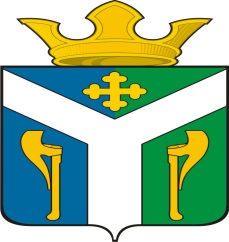 к отчету об исполнении бюджета Усть-Ницинского сельского поселения                              на 31.12.2022Общая характеристика доходов и расходовтыс. руб.Доходы бюджета Усть-Ницинского сельского поселенияОбъемы поступления доходов на 31.12.2022 года    в сравнении с аналогичным периодом 2021 года(в тыс. рублей)Расходы бюджета Усть-Ницинского сельского поселенияАнализ исполнения за 2022 год  в сравнении с аналогичным периодом 2021 года Структура исполнения расходов                                                     за 2021 годНаибольший удельный вес в общем объеме расходов  бюджета Усть-Ницинского сельского поселения занимают: культура – 36,49%, национальная безопасность и правоохранительная деятельность – 20,00 %, общегосударственные вопросы – 15,74 %, национальная экономика 13,00 %. Структура исполнения расходов                                                                    за 2022 годНаибольший удельный вес в общем объеме расходов  бюджета Усть-Ницинского сельского поселения занимают: культура – 40,36 %, общегосударственные вопросы – 17,89 %, национальная экономика - 19,78 % национальная безопасность и правоохранительная деятельность – 10,14%Муниципальный долг Усть-Ницинского сельского поселения показателиза 2021 годпроцент выполненияза 2022 годпроцент выполненияДоходы80698,4101,2483215,571,70Расходы77590,597,0677382,667,06Дефицит (-) / Профицит (+)+3107,9+5832,9наименование2022 год2022 год2022 год2021 годтемпы роста (снижения) к 2021годунаименованиепланфактпроцент исполненияфакттемпы роста (снижения) к 2021годуВсего, в том числе:82848,183215,5100,4580698,4103,12налоговые и неналоговые доходы13795,514167,9102,7013153,4107,71налог на доходы физических лиц378398,5105,42375,9106,01Акцизы на нефтепродукты1036910679,7103,008974,4119,00налог на имущество физических лиц783817,7104,43539,2151,65земельный налог2064,32102,5101,852431,386,48неналоговые доходы201,2169,584,21449,437,72доходы от денежных взысканий (штрафов),поступающих в счет погашения задолженности, образовавшейся до 01.01.20200,6-прочее возмещение ущерба, причиненного муниципальному имуществу сельского поселения---382,5-безвозмездные поступления69047,669047,610067545102,22дотации4971,94971,9100669574,26субвенции325,0325,0100307,4105,73межбюджетные трансферты, передаваемые бюджетам сельских поселений3742,73742,71003392110,34прочие межбюджетные трансферты59857,859857,810055924,1107,03Субсидии на поддержку отрасли культуры9696100-Дотации (гранты) бюджетам сельских поселений за достижение показателей деятельности ОМС54,254,2100-Прочие субсидии1226,5-